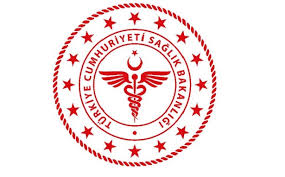 SAVUR PROF. DR. AZİZ SANCAR İLÇE DEVLET HASTANESİİLAÇ ve TIBBİ SARF MALZEME KIRILMA ve KAYIP OLAY FORMU (ECZANE İÇİN)SAVUR PROF. DR. AZİZ SANCAR İLÇE DEVLET HASTANESİİLAÇ ve TIBBİ SARF MALZEME KIRILMA ve KAYIP OLAY FORMU (ECZANE İÇİN)SAVUR PROF. DR. AZİZ SANCAR İLÇE DEVLET HASTANESİİLAÇ ve TIBBİ SARF MALZEME KIRILMA ve KAYIP OLAY FORMU (ECZANE İÇİN)SAVUR PROF. DR. AZİZ SANCAR İLÇE DEVLET HASTANESİİLAÇ ve TIBBİ SARF MALZEME KIRILMA ve KAYIP OLAY FORMU (ECZANE İÇİN)SAVUR PROF. DR. AZİZ SANCAR İLÇE DEVLET HASTANESİİLAÇ ve TIBBİ SARF MALZEME KIRILMA ve KAYIP OLAY FORMU (ECZANE İÇİN)KODU:İY.FR.10YAYINLANMA TARİHİ:07.08.2018REVİZYON TARİHİ:  04.01.2022REVİZYON TARİHİ:  04.01.2022REVİZYON NO:01SAYFA NO:1OLAYIN GERÇEKLEŞTİĞİ KLİNİĞİN ADI:OLAYIN GERÇEKLEŞTİĞİ KLİNİĞİN ADI:OLAYIN GERÇEKLEŞTİĞİ KLİNİĞİN ADI:TARİH:    …../…./…..     SAAT:…. : ….TARİH:    …../…./…..     SAAT:…. : ….TARİH:    …../…./…..     SAAT:…. : ….İLACIN JENERİK ADI/FORM ŞEKLİİLACIN JENERİK ADI/FORM ŞEKLİİLACIN JENERİK ADI/FORM ŞEKLİİLACIN MİKTARIİLACIN MİKTARIİLACIN MİKTARIOLAYIN GERÇEKLEŞME NEDENİOLAYIN GERÇEKLEŞME NEDENİOLAYIN GERÇEKLEŞME NEDENİKAYIP     KIRILMAKAYIP     KIRILMAKAYIP     KIRILMAKAYIP     KIRILMAKAYIP     KIRILMAKAYIP     KIRILMAOLAYIN NASIL GERÇEKLEŞTİĞİNİN AÇIKLAMASI:OLAYIN NASIL GERÇEKLEŞTİĞİNİN AÇIKLAMASI:OLAYIN NASIL GERÇEKLEŞTİĞİNİN AÇIKLAMASI:OLAYIN NASIL GERÇEKLEŞTİĞİNİN AÇIKLAMASI:OLAYIN NASIL GERÇEKLEŞTİĞİNİN AÇIKLAMASI:OLAYIN NASIL GERÇEKLEŞTİĞİNİN AÇIKLAMASI:OLAYA TANIK OLAN KİŞİ                             VAR                   YOK OLAYA TANIK OLAN KİŞİ                             VAR                   YOK OLAYA TANIK OLAN KİŞİ                             VAR                   YOK OLAYA TANIK OLAN KİŞİ                             VAR                   YOK OLAYA TANIK OLAN KİŞİ                             VAR                   YOK OLAYA TANIK OLAN KİŞİ                             VAR                   YOK OLAYI GÖREN KİŞİ/KİŞİLER ADI SOYADIOLAYI GÖREN KİŞİ/KİŞİLER ADI SOYADIOLAYI GÖREN KİŞİ/KİŞİLER ADI SOYADIİMZAİMZAİMZA1-1-1-2-2-2-3-3-3-OLAYI/DURUMU TESPİT EDEN KİŞİ/KİŞİLER ADI-SOYADI-GÖREVİOLAYI/DURUMU TESPİT EDEN KİŞİ/KİŞİLER ADI-SOYADI-GÖREVİOLAYI/DURUMU TESPİT EDEN KİŞİ/KİŞİLER ADI-SOYADI-GÖREVİİMZAİMZAİMZA1-1-1-2-2-2-3-3-3-ONAYLAYAN KİŞİLERONAYLAYAN KİŞİLERONAYLAYAN KİŞİLERİMZAİMZAİMZASORUMLU ECZACISORUMLU ECZACISORUMLU ECZACI